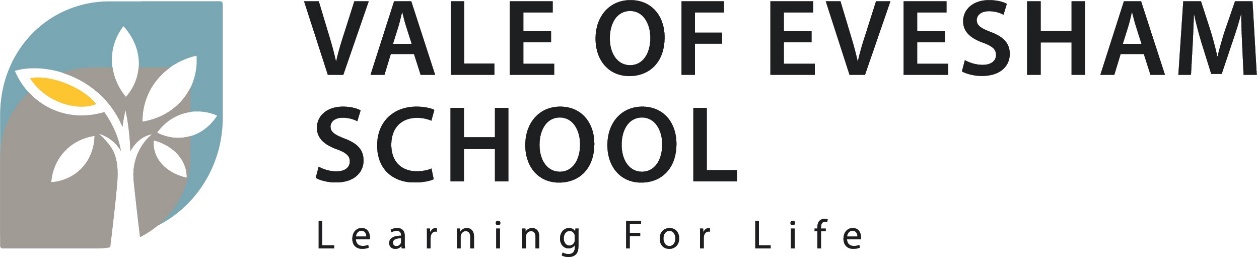 Person Specification - TeacherKey:	Application Form (AF)	     Interview (I)	      References (R)Vale of Evesham School is committed to safeguarding and promoting the welfare of children and young people and expects all staff and volunteers to share this commitment.	Attributes	Essential	DesirableMethod of AssessmentQualificationsQualified Teacher statusKnowledge of Child DevelopmentSpecialist Qualificationor additional courses in SENDAFExperienceKnowledge and interest in SEN Evidence of working with Pupils who have learning disabilities.Range of teaching experienceExperience of supporting pupils with complex behaviourEvidence of use of alternative and augmentative means of communicationExperience of multi-professional liaison.Experience of managingother staff.AF; ISkills and AbilityGood Interpersonal SkillsEffective communicatorExcellent classroom organisation and managementThe ability to support pupils/respond to parents through fluent and accurately spoken EnglishWillingness to undertake further training.I; RMotivation and PersonalitySelf MotivationResilienceEnthusiasmInitiativeAble to lead by exampleWilling team memberSense of responsibilitySupportiveCommitment to work with parents & familiesCommitment to equal opportunity and to anti- oppressive and anti-discriminatory practicesAF; I; RCircumstances Attend evening meetings and activitiesSuitability to work with childrenAF; I